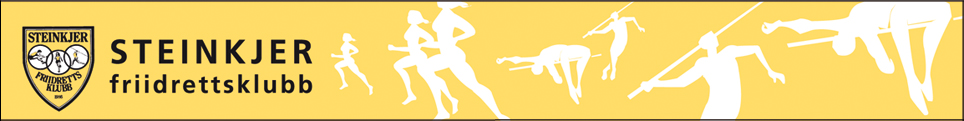 Invitasjon til klubbsamling på Høylandet 12.-14. november 2021Vi inviterer med dette alle utøvere som blir 13 år eller eldre i 2021 til å være med på vår årlige høstsamling. Samlinga er åpen for utøvere fra andre klubber som går idrettsfag på Steinkjer videregående.Sted: Børstad gård og Olebua, Høylandet Pris: Klubbmedlemmer kr 850,-. Utøvere fra andre klubber kr 1700,-. (all inclusive)Dette inkluderer overnatting to netter m/ frokost, måltid fredag kveld, lunsj og middag lørdag. (Klubbens utøvere betaler egenandel på kr 850, resten dekkes av klubben.)Bindende påmelding innen 4. november til Toril Nyborg: toril.nyborg@ntebb.no, tlf. 41397240. Faktura blir sendt ut i etterkant.Gi beskjed om evt. matallergier.Transport: Privatbiler/buss. Vi prøver å få koordinert slik at det ordner seg best mulig.  Trenere/ledere: Henrik, Trond Olav, ++Plan: Trening ute/inne på fredag kveld, leikaktivitet, ballspill eller lignende. Lørdag formiddag kjører vi bakkeløp. Lørdag kveld antagelig i Hållingen hallen (ny!). Søndag morgen er det trappespenst (hvis vi finner egnede trapper…). Mellom- og langdistanse vil ha en del løping, ta kontakt med Henrik om det. Det er også mulighet for alternativ trening hvis behov for det. Vi  tar forbehold om endringer i programmet.Håper flest mulig blir med. Dette blir ei sosial og trivelig helg!HilsenSportslig utvalg/«turkomite» Steinkjer Friidrettsklubbv/Toril (41397240), Henrik (90753691), Unni (97183504) og Jorunn (94436228) 😊